РЕШЕТИЛІВСЬКА МІСЬКА РАДА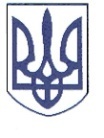 ПОЛТАВСЬКОЇ ОБЛАСТІРОЗПОРЯДЖЕННЯ	28 квітня  2023 року                                                                                            № 110	Керуючись   статтею  34  Закону  України  ,,Про  місцеве  самоврядування  в   Україні”, постановою Кабінету Міністрів України від 13.07.2011  № 753 ,,Про затвердження Порядку залучення працездатних осіб до суспільно корисних робіт в умовах воєнного стану”, розпорядження начальника Полтавської обласної військової адміністрації від 27.10.2022 № 358 ,,Про організацію суспільно-корисних робітˮ та з метою тимчасового працевлаштування безробітних осіб, які перебувають на обліку центру зайнятості,ЗОБОВ’ЯЗУЮ:	1. Створити  у  травні 2023 року 5 тимчасових робочих місця для виконання суспільно корисних робіт з упорядкування, відновлення та благоустрою прибережних смуг, природних джерел та водоймищ, русел річки, укріплення дамб, мостових споруд, з оплатою в розмірі мінімальної заробітної плати.	2. Прийом зареєстрованих безробітних здійснювати на створене тимчасове робоче місце (з 01.05.2023 року по 19.05.2023 року) з оформленням документів згідно з Кодексом законів про працю України.	3. Контроль за виконанням даного розпорядження залишаю за собою.                                        Міський голова		О.А. ДядюноваПро створення тимчасових робочих місць для організації та проведення  суспільно корисних робіт                                       